PŘÍRODOVĚDNÁ SOUTĚŽ„NÁRODNÍ PARK ŠUMAVA VE ŠKOLNÍCH LAVICÍCH 2022 – VELKÁ MOKŘADNÍ SOUTĚŽ“PROPOZICE K SOUTĚŽIPřihlášení do soutěžeSoutěže se mohou zúčastnit žáci od druhých do devátých ročníků ZŠ a odpovídajících tříd víceletých gymnázií.Soutěžící jsou podle školních ročníků rozděleni do 7 kategorií: I. kategorie = 2. ročník ZŠ, II. kategorie = 3. ročník ZŠ atd.Novinkou je sloučení 8. a 9. ročníku ZŠ a odpovídajících ročníků gymnázia do VII. kategorie. Není podmínkou do soutěže přihlásit všechny třídy ve škole ani všechny žáky ve třídě.Školy doručí vyplněné registrační formuláře do 4. března 2022 středisku environmentální výchovy Vimperk některým z následujících způsobů:1) poštou na adresu:		Správa Národního parku ŠumavaSEV Vimperk						1. máje 260						385 01 Vimperk2) e-mailem na adresu: 	stanislav.ctvrtnik@npsumava.cz3) osobně do SEV VimperkZpracování osobních údajů v rámci soutěžeSoutěž není anonymní a pro účast v soutěži jsou nezbytné osobní údaje účastníků v rozsahu jméno a příjmení soutěžícího (žáka), třída a škola.Osobní údaje v uvedeném rozsahu se zpracovávají při vyhodnocení pořadí účastníků v obou kolech soutěže. Pořadatel si tyto údaje vzájemně předává se zúčastněnými školami. Údaje nejsou zveřejňované v mediích ani jinak volně přístupné veřejnosti. Zpracovává a uchovává je pouze pořadatel a zúčastněné školy.Účastníci (jejich zákonní zástupci) přihlášením do soutěže souhlasí s podmínkami soutěže a se zpracováním osobních údajů soutěžících ve výše uvedeném rozsahu za výše uvedeným účelem, a to po dobu trvání soutěže.První kolo soutěžePrvní kolo se koná ve školách, žáci v něm budou vyplňovat pracovní listy.Pracovní listy obdrží školy těsně před prvním kolem, tj. v březnu 2022.Termín vyplňování pracovních listů soutěžícími bude od 14. do 18. března 2022.Po té učitelé vyhodnotí pracovní listy a zašlou je do SEV Vimperk do 28. března 2022.Střediska environmentální výchovy po obdržení všech listů provedou druhou kontrolu a do poloviny dubna oznámí výsledky.Na základě výsledků prvního kola postoupí do kola druhého vždy 2 nejlepší soutěžící za každou kategorii za každou školu.Podmínkou postupu do druhého kola je, aby soutěžící získal v prvním kole nejméně 60% z celkového počtu bodů za danou kategorii.Druhé kolo soutěžeDruhého kola se nezúčastní celé třídní kolektivy, ale pouze 2 nejlepší soutěžící za každou kategorii z každé školy (viz předchozí odstavec).Druhé kolo proběhne ve venkovních prostorách návštěvnického centra Správy Národního parku Šumava u obce Kvilda (rysí a jelení výběhy).Termín konání je od 23. do 27. května 2022.Slavnostní vyhlášení vítězů a vyhodnocení soutěžeVítězové z druhého kola budou slavnostně vyhlášeni a odměněni hodnotnými cenami.Slavnostní vyhlášení je plánováno na sobotu 18. června 2022, podrobnosti budou upřesněny po proběhnutí druhého kola soutěže.Na vyhlášení plánuje pořadatel tradičně pozvat nejen vítěze s doprovodem rodičů, ale také pedagogy a ředitele zúčastněných škol.Místem konání bude některé z návštěvnických zařízení Správy Národního parku Šumava nebo Bavorský les.Kontakty na koordinátora:Mgr. Stanislav ČtvrtníkSpráva Národního parku ŠumavaStředisko environmentální výchovy Vimperk1. máje 260385 01 VimperkE-mail: stanislav.ctvrtnik@npsumava.czMobil: 731 530 276Informace na webu Správy Národního parku Šumava: www.npsumava.cz  – sekce „Navštivte Šumavu“ →  „Ekologická výchova“ → „Soutěže“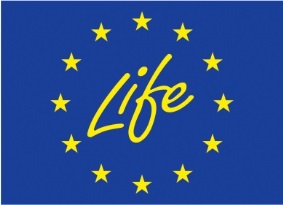 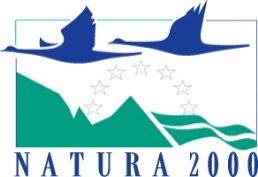 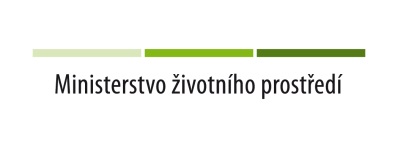 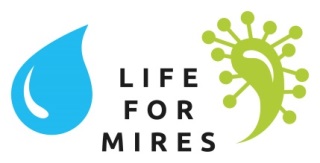 